Name __________________________	  Two Point Activity Complete a Tree map graphic organizer that shows a complete thematic understanding of WWI. (Handout)			Thematic ReviewExample Cars 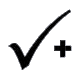 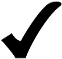 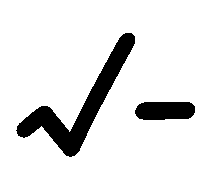 BELIEF SYSTEMS:The established, orderly ways in which groups or individuals look at religious faith or philosophical ideas.CHANGE / TURNING POINTS:The basic alteration in things, events and ideas.CONFLICT:Disagreement or opposition between ideas or groups, which may lead to an armed struggle.DIVERSITY:Understanding and respecting others and oneself, including any similarities or differences in language, gender, socioeconomic class, religion, and other human characteristics and traits.IMPERIALISM:The domination by one country of the political and/or economic life of another country or region.INTERDEPENDENCE:Reliance upon others in mutually beneficial interactions and exchanges.MOVEMENT OF PEOPLE & GOODS:The exchange of people, ideas, products, technologies, and institutions from one region or civilizations to another (a process that has existed throughout history)NATIONALISM:A feeling of pride in and devotion to one's country or the desire of people to control their own government, free from foreign interference or rule. Unifying bonds may include a people's common language, religion, history, culture, ethnicity or territory.URBANIZATION:Movement of people from rural to urban (city) areas.SCARCITY:The conflict between unlimited needs and want and limited natural and human resources.SCIENCE & TECHNOLOGY:The tools and methods used by people to get what they need and want.HUMAN RIGHTS:Those basic political, economic, and social rights by which all human beings are entitled, such as the right to life, liberty, security of person, and a standard of living adequate for the health and well-being of oneself and one's family.JUSTICE:Fair, equal, proportional, or appropriate treatment rendered to individuals in interpersonal, societal, or government interactions.POWER:The ability of people to compel or influence the actions of others. Legitimate, or rightful, power is called authority.GEOGRAPHY:The physical environment including climate, landforms, vegetation, elevation, waterways, natural resources and their impact on human movement, settlement and culture.Sports cars Luxury Cars Vintage cars Lamborghini Porsha Honda Civic Model T 